                                                      УКРАЇНА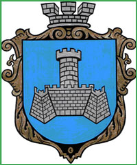 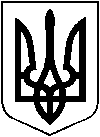 ХМІЛЬНИЦЬКА МІСЬКА РАДАВінницької областіВИКОНАВЧИЙ КОМІТЕТ РІШЕННЯвід “__” ________   2020р.                                                                     №____      м. ХмільникРозглянувши заяву власника квартири № 2 житлового будинку №63 по вул. Привокзальна, про зміну статусу квартири на частину житлового будинку,  відповідно до  Інструкції про порядок проведення технічної інвентаризації об’єктів нерухомого майна, затвердженої наказом Державного комітету будівництва, архітектури та житлової політики України  від 24.05.2001 № 127 (із змінами та доповненнями), Порядку  ведення Державного реєстру речових прав на нерухоме майно, затвердженого  постановою Кабінету Міністрів України від 26 жовтня 2011 р. № 1141 (зі змінами), керуючись підпунктом 10 пункту «б» ст. 30, ст. 59 Закону України «Про місцеве самоврядування в Україні», виконавчий комітет міської радиВ И Р І Ш И В :1. Змінити статус квартири № 2 у житловому будинку №63 вул. Привокзальна,  на частину житлового будинку (11/100), що складається: з (частини житлового будинку літ. А, частина прибудови літ. А1, частина веранди літ.а3, які складаються з приміщень: 1/3 коридору 2-1/1,7 м2, 1/3 коридору 2-2/1,7 м2, 1/3 кімнати 2-3/6,0 м2, 1/3 кімнати 2-4/6,3 м2, 1/3 кімнати 2-5/3,7 м2, 1/3 кухні 2-6/3,3 м2, 1/3 санвузла 2-7/0,9 м2, 1/3 веранди ІІ/1,0 м2, що складають загальну площу по приміщеннях № 2-24,6 м2, в тому числі житлову площу – 16,0 м2, допоміжну –7,6 м2, літніх приміщень – 1,0 м2, 1/6 літньої кухні літ. В, 1/3 погреба літ. П1/В, 1/3 гаража літ.в1, 1/3 гаражної ями літ. П/в1, 1/3 навісу літ.в4, 1/3 сарая літ. Г, 1/3 сарая літ. г,1/6 убиральні літ. Д,1/3 погреба з шийкою літ. Б, 1/3 криниці №2,1/6 огорожі №1 ).  Підстава: заява гр. Юрченко Н.П.  від 31.01.2020 року, висновок про виділ частки житлового будинку садибного типу по фактичному користуванню від 15.11.2019 року №587.2. Рекомендувати заявниці:- вивісити на фасаді належної її будівлі покажчик вулиці і номера;- звернутись до Центру надання адміністративних послуг у м. Хмільнику з метою проведення реєстраційних дій, відповідно до  чинного законодавства України.3. Центру надання адміністративних послуг у м. Хмільнику видати заявниці чи особі, яка діє від її імені, копію цього рішення під підпис або направити листом з повідомленням про вручення.4. Контроль за виконанням цього рішення покласти на заступника міського голови з питань діяльності виконавчих органів  міської ради згідно з розподілом обов’язків. Міський голова                                            С.Б. РедчикПро зміну статусу квартири №2 у житловому будинку по вул. Привокзальна, 63 у м. Хмільнику